X-RAY INSTRUMENT REGISTRATION FORMSTEP 1: LOCATION INFORMATION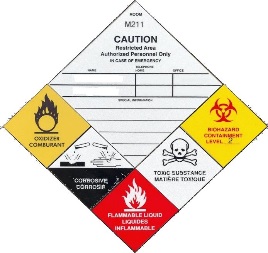 STEP 2: UNIT DESCRIPTIONSTEP 3: EMERGENCY CONTACT INFORMATION:STEP 4: SUBMISSIONOnce completed, please send to researchsafety@rms.ubc.ca. All information collected will be kept secure and provided only to First Responders on a need to know basis. You may be contacted about establishing or updating your Laboratory Hazard Signage if the information you have provided differs from what we currently have recorded for your space.Building NameRoom Number: (sub-rooms addressed separately)Number of doors leading to the spaceIs there existing signage indicating X-RAYS are present?ParameterDescriptionManufacturerModel #Serial #Type (XRD, Dental, Crystallographic, etc)Peak kilovoltage (kVp)Max current (mA)Use (Research, Teaching, etc)Use Frequency (daily, weekly, monthly)Principal InvestigatorResponsible IndividualNamePositionOffice Phone NumberEmergency Phone NumberEmail